Пояснительная записка23-28.11. 2020 года в ГКОУ РД «Новоцолодинская СОШ Ахвахского района» проведена Неделя правового просвещения учащихся.  Цель: формирование правовой компетентности у детей.В ходе проведения мероприятий решены следующие задачи:воспитание законопослушного гражданина, обладающего знаниями основных правовых норм и умениями использовать возможности правовой системы государства;повышение уровня правовой культуры школьников;развитие правовой грамотности и правосознания учащихся;формирование у обучающихся умения защищать свои права при помощи закона.23.11.20 во внеурочное время учащиеся  делали рисунки на тему: «Я рисую свои права». Учащиеся постарались на рисунках показать свои знания о правах ребенка.24.11.20г. Просмотр мультфильмов «Смешарики. Азбука прав ребенка» в начальных классах. 25.11.20. Профилактика экстремизма встреча с инспектором ПДН в 8-9 классах.В 9а классе классный руководитель Хасульбекова Н.Р. провела мероприятие «Я имею право», на котором проконсультировала учащихся по вопросам их собственных прав, прав их родителей или законных представителей, а также по юридическим аспектам детско-родительских отношений.27.11.2020 года учитель по ОБЖ Алиев Т.Т. провел  беседу "Правовой компас" в 7-9х  классах. Интерактивные формы работы, используемые при проведении мероприятий, помогли ребятам в доступной и увлекательной форме получить знания по такой очень важной для них теме.  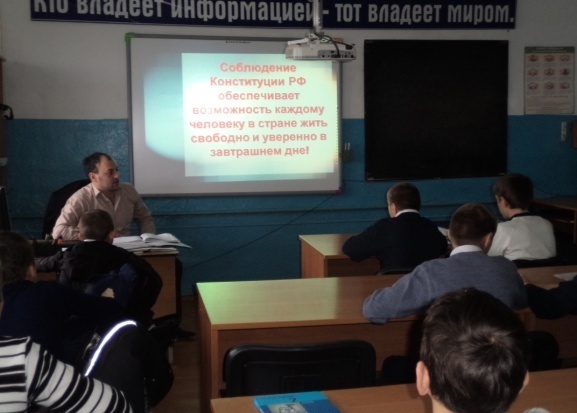 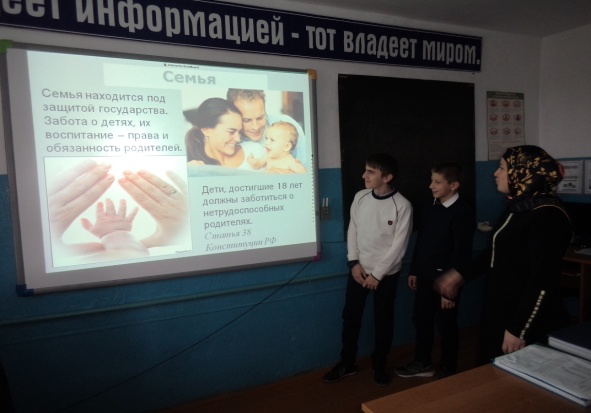 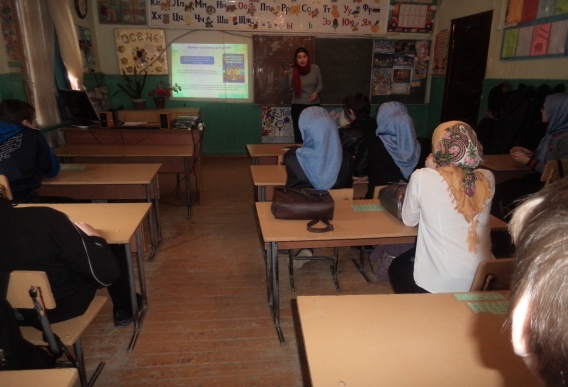 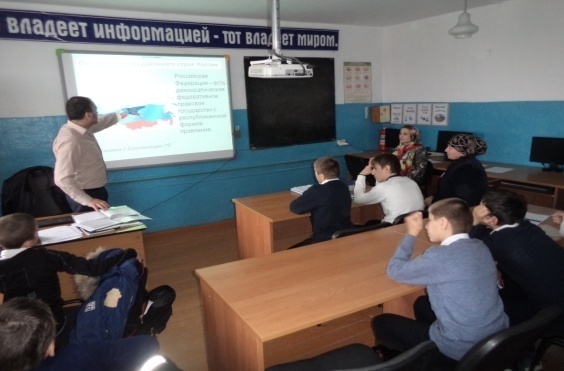 